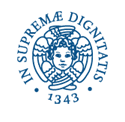 CORSO DI LAUREA IN INFERMIERISTICAPresidente: Prof. Lorenzo GhiadoniRISERVATO AGLI STUDENTI ISCRITTI AL II E III ANNOMODULO RICHIESTA PASSAGGIO POLO A.A. 2022-23Nome e Cognome_____________________________________________________Luogo e data di nascita __________________________________________________Indirizzo di residenza ______________________Città_____________Provincia____Recapito telefonico ____________________________________________________E-mail ______________________________________________________________CFU acquisiti ___________   (Devono essere indicati solo i CFU dei corsi integrati completati)Motivazioni per il trasferimento: ____________________________________________________ ________________________________________________________________________________________________________________________________________________________________________________________________________________________________________________________________________________________________________________________________N.B. ALLEGARE COPIA LIBRETTO ESAMIFIRMA	    _______________________________           Polo didattico di provenienzaPisaLivornoLucca Massa PontederaPolo didattico per cui si chiede il passaggio  Pisa  Livorno  Lucca   Massa   Pontedera(Indicare una sola scelta)